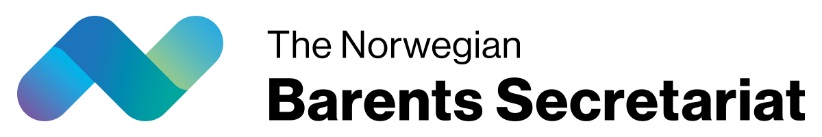 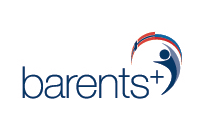 Barents Regional Scholarship ProgramBarents Regional Scholarship ProgramAPPLICATION FORM FOR ACADEMIC AND ADMINISTRATIVE STAFFAPPLICATION FORM FOR ACADEMIC AND ADMINISTRATIVE STAFFApplicant’s name:E-mail:Applicant’s name:E-mail:Home institution:Home institution:Host institution:Name of academic/administrative contact person:Host institution:Name of academic/administrative contact person:Subject area:Subject area:Exchange objectives:Exchange objectives:Length of stay (in weeks):Dates:Weeks:Lecturing, if applicable (minimum 4 hours per week)Place/dateApplicant’s signature